Primorsko-goranska županija, Upravni odjel za prostorno uređenje, graditeljstvo i zaštitu okoliša, temeljem odredbe čl. 115. st. 2. i 116. st. 1.  Zakona o gradnji („Narodne novine'' br. 153/13, 20/17), u postupku donošenja građevinske dozvole, po zahtjevu investitora Bistrović Daniela, Dražice, Podhum 4b,  P O Z I V Ainvestitora, vlasnika nekretnine za koju se izdaje građevinska dozvola i nositelja drugih stvarnih prava na toj nekretnini te vlasnika i nositelja drugih stvarnih prava na nekretnini koja neposredno graniči s nekretninom za koju se izdaje građevinska  dozvola za građenje višeobiteljske stambene građevine s dva stana, pomoćne građevine – garaže i  bazena na k.č. 2214/72, k.o. Cernik-Čavle (formiranom od 2214/1 i 2214/72, k.o. Cernik-Čavle).Uvid u spis predmeta može izvršiti osoba koja dokaže da ima svojstvo stranke, osobno ili putem opunomoćenika, u prostorijama ovog Upravnog odjela, u Rijeci, Riva 10, I kat, soba 111, dana 24. veljače 2021. godine u vremenu od 8,30 do 11,00 sati te od 12,00 do 15,00 sati.S obzirom na okolnosti uzrokovane epidemijom COVID-19, potrebno je prije dolaska na uvid javiti se na telefon broj 051/351-209 ili na mail milena-krusic@pgz.hr radi dogovora.Građevinska dozvola može se donijeti i ako se stranke ne odazovu pozivu.DOSTAVITI:1. Oglasna ploča upravnog tijela - 8 dana2. Mrežne stranice upravnog tijela3. Građevna čestica4. U spis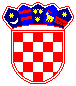 REPUBLIKA HRVATSKA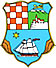 PRIMORSKO-GORANSKA ŽUPANIJAUPRAVNI ODJEL ZA PROSTORNO UREĐENJE, GRADITELJSTVO I ZAŠTITU OKOLIŠAKLASA:UP/I-361-03/19-06/150URBROJ:2170/1-03-01/3-21-12Rijeka,10. veljače 2021.